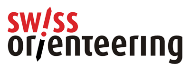 CORONA-SITUATIONBedenkpunkte für Planung und Durchführung 	(Checkliste für Veranstalter und TD)			P 2211120/BFE/SOLV/TEC/WWBereichRegelung / OrtMassnahmeHinweiseNotesim Vorfeldim Vorfeldim Vorfeldim Vorfeldim VorfeldimmerAktuelle Behörden-Regelungen lesenSchutzkonzept erstellenBund, Kanton, Gemeinde, SOLV,immerEntscheidweitermachen oder absagenPublikationabsagen, allenfalls rückzahlenvor Lauftagvor Lauftagvor Lauftagvor Lauftagvor LauftagSponsoringdaran denken, dass lokale Sponsoren nicht zusagen können, wenn zB Kurzarbeit gilt etcAnmeldungzeitlich befristenwegen späterer Behörden- RegelungenAnmeldungMobile-Nr zwingendTracingTeilnehmerzahlMaximum zB 1000mehrere Läufe/Tage planenAllfällig Beschränkung prüfen WO-AntragTeilnehmerzahlMaximum zB 1000Tagesanmeldungen weglassenMenschen-gruppenzahlMaximum zB 100Kontrollsysteme: zB SIHygienezB mehr WC wegen Desinfektionszeitmehr HelferStartlisteAbstände beim Start >weniger gleichzeitiglängere Startdauer(! Helligkeit)WO-AntragLäufer-verpflegungim WaldBecher zugedecktmehr HelferLäufer-verpflegungbeim ZielPet-FläschliUebergabestelleKartenAbstände > FlächePflichtstreckenAbstände > FlächeSanitätPsyche-FachpersonSpezialistAuslesenAbstände> PlexiglasTransporteher privat statt OeVmehr PWO-AntragTransportzum StartKapazität erhöhenHängeranglistekeine; jeder nur auf seinem MobileRangver-kündigungAbständekeine Medaillen umhängenam Lauftagam Lauftagam Lauftagam Lauftagam LauftagGanzes GebietMaskenpflicht zB bis Start -2 Min und ab AuslesenWKZAbstände >Felder gross genug wählenWC/GarderobeAbstände > DosierungssystemWeg zum StartAbstände > Dosierungsstellekeine Kreuzungen mit Leuten vom ZielMusterlaufKartenausgabeAbständeVorstartWarteraumFlächen gross genug wählenStartKanäle mit Abstand4-Min-Zeit prüfenAuslesenFelder gross genug >PlexiglasBeizTake awayAbständeDosierungssystemAusrüstungAusrüstungAusrüstungAusrüstungAusrüstungGummihandschuheMaskenDesinfektionsmittelPutzlappen